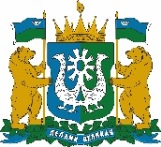 РЕГИОНАЛЬНАЯ СЛУЖБА ПО ТАРИФАМХАНТЫ-МАНСИЙСКОГО АВТОНОМНОГО ОКРУГА – ЮГРЫ(РСТ ЮГРЫ)ПРИКАЗ Об установлении розничных цен на сжиженный газ, реализуемый населению для бытовых нужд на территории Ханты-Мансийского автономного округа – Югры г. 23 ноября 2022 г. 				                                            № 83-нпВ соответствии с постановлениями Правительства Российской Федерации от 29 декабря 2000 года № 1021 «О государственном регулировании цен на газ, тарифов на услуги по его транспортировке, платы за технологическое присоединение газоиспользующего оборудования к газораспределительным сетям на территории Российской Федерации и платы за технологическое присоединение к магистральным газопроводам строящихся и реконструируемых газопроводов, предназначенных для транспортировки газа от магистральных газопроводов до объектов капитального строительства, и газопроводов, предназначенных для транспортировки газа от месторождений природного газа до магистрального газопровода», от 14 ноября 2022 года № 2053 «Об особенностях индексации регулируемых цен (тарифов) с 1 декабря 2022 г. по 31 декабря 2023 г. и о внесении изменений в некоторые акты Правительства Российской Федерации», приказом Федеральной антимонопольной службы от 7 августа 2019 года № 1072/19 «Об утверждении Методических указаний по регулированию розничных цен на сжиженный газ, реализуемый населению для бытовых нужд», постановлением Правительства Ханты-Мансийского автономного  округа – Югры от 14 апреля 2012 года № 137-п «О Региональной службе по тарифам Ханты-Мансийского автономного округа – Югры», на основании протокола правления Региональной службы по тарифам Ханты-Мансийского автономного округа – Югры от 23 ноября 2022 года № 53 п р и к а з ы в а ю:Установить с 1 декабря 2022 год по 31 декабря 2023 года розничные цены на сжиженный газ, реализуемый населению, а также жилищно-эксплуатационным организациям, организациям, управляющим многоквартирными домами, жилищно-строительным кооперативам и товариществам собственников жилья для бытовых нужд населения (кроме газа для арендаторов нежилых помещений в жилых домах и газа для заправки автотранспортных средств), для всех категорий систем франкирования на территории Ханты-Мансийского автономного               округа – Югры согласно приложению к настоящему приказу.Признать утратившим силу приказ Региональной службы по тарифам Ханты-Мансийского автономного округа – Югры от 9 декабря 2021 года № 127-нп «Об установлении розничных цен на сжиженный газ, реализуемый населению для бытовых нужд на территории Ханты-Мансийского автономного округа – Югры».Настоящий приказ вступает в силу с 1 декабря 2022 года.Руководитель службы	  А.А. БерезовскийПриложение к приказу Региональной службыпо тарифам Ханты-Мансийскогоавтономного округа – Югрыот 23 ноября 2022 года № 83-нпРозничные цены на сжиженный газ, реализуемый населению, а также жилищно-эксплуатационным организациям, организациям, управляющим многоквартирными домами, жилищно-строительным кооперативам и товариществам собственников жилья для бытовых нужд населения (кроме газа для арендаторов нежилых помещений в жилых домах и газа для заправки автотранспортных средств), для всех категорий систем франкирования на территории Ханты-Мансийского автономного округа – Югры* НДС не облагается в соответствии с главой 26.2 «Упрощенная система налогообложения» Налогового кодекса Российской Федерации.№ 
п/пНаименование газораспределительной организации, осуществляющей поставку сжиженного газа населениюРозничные цены на сжиженный газ, рублей за килограмм (включая НДС)№ 
п/пНаименование газораспределительной организации, осуществляющей поставку сжиженного газа населениюс 01.12.2022 по 31.12.20231.Общество с ограниченной ответственностью «Нижневартовскгаз»62,892.Открытое акционерное общество «Обьгаз»62,893.Общество с ограниченной ответственностью «Центр Отопительной Техники»62,89*4.Общество с ограниченной ответственностью «Шаимгаз»62,895.Акционерное общество «Сжиженный газ Север»62,896.Акционерное общество «Мегионгазсервис»62,897.Акционерное общество «Югорская Коммунальная Эксплуатирующая Компания - Белоярский»62,898.Акционерное общество «Березовогаз»62,899.Общество с ограниченной ответственностью «Юкон-Газ Плюс»62,89*10.Общество с ограниченной ответственностью «Эксплуатационная Генерирующая Компания»62,89*